Please complete this form and submit to the Institutional Review Board before the due date.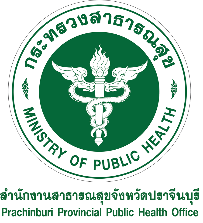 สำนักงานสาธารณสุขจังหวัดปราจีนบุรีกระทรวงสาธารณสุขAF 01-13/02.0แบบรายงานความก้าวหน้าโครงการวิจัย(Progress Report Form)เริ่มใช้ ตุลาคม 2562ได้รับความเห็บชอบครั้งแรกวันที่ :_______/_________/ _______ได้รับความเห็บชอบครั้งแรกวันที่ :_______/_________/ _______ได้รับความเห็นชอบครั้งล่าสุดวันที่ _______/_________/ _______ได้รับความเห็นชอบครั้งล่าสุดวันที่ _______/_________/ _______ความถี่ของการรายงาน :  ทุก 3 เดือน     ทุก 6 เดือน  สิ้นสุดการวิจัย หรือไม่เกิน 1 ปีความถี่ของการรายงาน :  ทุก 3 เดือน     ทุก 6 เดือน  สิ้นสุดการวิจัย หรือไม่เกิน 1 ปีความถี่ของการรายงาน :  ทุก 3 เดือน     ทุก 6 เดือน  สิ้นสุดการวิจัย หรือไม่เกิน 1 ปีความถี่ของการรายงาน :  ทุก 3 เดือน     ทุก 6 เดือน  สิ้นสุดการวิจัย หรือไม่เกิน 1 ปีหมายเลขโครงการ  …………………….หมายเลขโครงการ  …………………….หมายเลขโครงการ  …………………….วันครบกำหนด _______/___________/_______วันครบกำหนด _______/___________/_______วันครบกำหนด _______/___________/_______วันครบกำหนด _______/___________/_______วันครบกำหนด _______/___________/_______ชื่อโครงการ(ไทย) ………………………………………………………………………………………………………………………………………………(English) …………………………………………………………………………………………………………………………………………ชื่อโครงการ(ไทย) ………………………………………………………………………………………………………………………………………………(English) …………………………………………………………………………………………………………………………………………ชื่อโครงการ(ไทย) ………………………………………………………………………………………………………………………………………………(English) …………………………………………………………………………………………………………………………………………ชื่อโครงการ(ไทย) ………………………………………………………………………………………………………………………………………………(English) …………………………………………………………………………………………………………………………………………ชื่อโครงการ(ไทย) ………………………………………………………………………………………………………………………………………………(English) …………………………………………………………………………………………………………………………………………ชื่อโครงการ(ไทย) ………………………………………………………………………………………………………………………………………………(English) …………………………………………………………………………………………………………………………………………ชื่อโครงการ(ไทย) ………………………………………………………………………………………………………………………………………………(English) …………………………………………………………………………………………………………………………………………ชื่อโครงการ(ไทย) ………………………………………………………………………………………………………………………………………………(English) …………………………………………………………………………………………………………………………………………ผู้วิจัยหลัก : ผู้วิจัยหลัก : ผู้วิจัยหลัก : ผู้วิจัยหลัก : ผู้วิจัยหลัก : ผู้วิจัยหลัก : ผู้วิจัยหลัก : ผู้วิจัยหลัก : 1Have the data collection begun?Have the data collection begun?Have the data collection begun?Have the data collection begun?Yes1Have the data collection begun?Have the data collection begun?Have the data collection begun?Have the data collection begun?NoGo to 72Have data been obtained directly from human participants? Have data been obtained directly from human participants? Have data been obtained directly from human participants? Have data been obtained directly from human participants? YesGo to 42Have data been obtained directly from human participants? Have data been obtained directly from human participants? Have data been obtained directly from human participants? Have data been obtained directly from human participants? No3How many data have you been collected so far?                            ............. %How many data have you been collected so far?                            ............. %How many data have you been collected so far?                            ............. %How many data have you been collected so far?                            ............. %How many data have you been collected so far?                            ............. %How many data have you been collected so far?                            ............. %4Total participants expected to be recruited at the beginningTotal participants expected to be recruited at the beginningTotal participants expected to be recruited at the beginningTotal participants expected to be recruited at the beginningTotal participants expected to be recruited at the beginning4Number of participants recruitedNumber of participants recruitedNumber of participants recruitedNumber of participants recruitedNumber of participants recruited4Number of participants expected to be recruited from nowNumber of participants expected to be recruited from nowNumber of participants expected to be recruited from nowNumber of participants expected to be recruited from nowNumber of participants expected to be recruited from now4Total drop-out or loss follow-up  Total drop-out or loss follow-up  Total drop-out or loss follow-up  Total drop-out or loss follow-up  Total drop-out or loss follow-up  4Total participants still active or in contact Total participants still active or in contact Total participants still active or in contact Total participants still active or in contact Total participants still active or in contact Total participants completedTotal participants completedTotal participants completedTotal participants completedTotal participants completed5Which procedures do active participants have to undertake? Which procedures do active participants have to undertake? Which procedures do active participants have to undertake? Which procedures do active participants have to undertake? Which procedures do active participants have to undertake? Which procedures do active participants have to undertake? Which procedures do active participants have to undertake? 5Questionnaire/interviewQuestionnaire/interviewQuestionnaire/interviewQuestionnaire/interviewQuestionnaire/interview5Specimen/sample collectionSpecimen/sample collectionSpecimen/sample collectionSpecimen/sample collectionSpecimen/sample collection5In vivo diagnostic devicesIn vivo diagnostic devicesIn vivo diagnostic devicesIn vivo diagnostic devicesIn vivo diagnostic devices5Interventions: e.g. drug trial, surgical procedure, radiation, isotope,…Interventions: e.g. drug trial, surgical procedure, radiation, isotope,…Interventions: e.g. drug trial, surgical procedure, radiation, isotope,…Interventions: e.g. drug trial, surgical procedure, radiation, isotope,…Interventions: e.g. drug trial, surgical procedure, radiation, isotope,…5                                             Others (specify)…..………………………………………………                                             Others (specify)…..………………………………………………                                             Others (specify)…..………………………………………………                                             Others (specify)…..………………………………………………                                             Others (specify)…..………………………………………………6Have there been any unexpected adverse events previously reported to REC? Please specify No. of SAE report………………………………………………………Have there been any unexpected adverse events previously reported to REC? Please specify No. of SAE report………………………………………………………Have there been any unexpected adverse events previously reported to REC? Please specify No. of SAE report………………………………………………………Have there been any unexpected adverse events previously reported to REC? Please specify No. of SAE report………………………………………………………Yesกรุณาแนบรายงาน6Have there been any unexpected adverse events previously reported to REC? Please specify No. of SAE report………………………………………………………Have there been any unexpected adverse events previously reported to REC? Please specify No. of SAE report………………………………………………………Have there been any unexpected adverse events previously reported to REC? Please specify No. of SAE report………………………………………………………Have there been any unexpected adverse events previously reported to REC? Please specify No. of SAE report………………………………………………………No7Are there changes to the protocol or consent forms not previously reported to REC?Are there changes to the protocol or consent forms not previously reported to REC?Are there changes to the protocol or consent forms not previously reported to REC?Are there changes to the protocol or consent forms not previously reported to REC?Yesกรุณาแนบรายงาน7Are there changes to the protocol or consent forms not previously reported to REC?Are there changes to the protocol or consent forms not previously reported to REC?Are there changes to the protocol or consent forms not previously reported to REC?Are there changes to the protocol or consent forms not previously reported to REC?No8Explanatory Note: (if any) …………………………………………………………………………………………………………………………………………..Explanatory Note: (if any) …………………………………………………………………………………………………………………………………………..Explanatory Note: (if any) …………………………………………………………………………………………………………………………………………..Explanatory Note: (if any) …………………………………………………………………………………………………………………………………………..Explanatory Note: (if any) …………………………………………………………………………………………………………………………………………..Explanatory Note: (if any) …………………………………………………………………………………………………………………………………………..Explanatory Note: (if any) …………………………………………………………………………………………………………………………………………..9ผู้วิจัยร้องขอ (Request For) : …………………………………………………………………………………………………………………………………………..ผู้วิจัยร้องขอ (Request For) : …………………………………………………………………………………………………………………………………………..ผู้วิจัยร้องขอ (Request For) : …………………………………………………………………………………………………………………………………………..ผู้วิจัยร้องขอ (Request For) : …………………………………………………………………………………………………………………………………………..ผู้วิจัยร้องขอ (Request For) : …………………………………………………………………………………………………………………………………………..ผู้วิจัยร้องขอ (Request For) : …………………………………………………………………………………………………………………………………………..ผู้วิจัยร้องขอ (Request For) : …………………………………………………………………………………………………………………………………………..ผู้วิจัยลงนาม …………………………………………………………………..วันที่…………/……..……/……….…(กรุณาเก็บสำเนาไว้ที่ท่าน 1 ชุด)ผู้วิจัยลงนาม …………………………………………………………………..วันที่…………/……..……/……….…(กรุณาเก็บสำเนาไว้ที่ท่าน 1 ชุด)ผู้วิจัยลงนาม …………………………………………………………………..วันที่…………/……..……/……….…(กรุณาเก็บสำเนาไว้ที่ท่าน 1 ชุด)ผู้วิจัยลงนาม …………………………………………………………………..วันที่…………/……..……/……….…(กรุณาเก็บสำเนาไว้ที่ท่าน 1 ชุด)ผู้วิจัยลงนาม …………………………………………………………………..วันที่…………/……..……/……….…(กรุณาเก็บสำเนาไว้ที่ท่าน 1 ชุด)ผู้วิจัยลงนาม …………………………………………………………………..วันที่…………/……..……/……….…(กรุณาเก็บสำเนาไว้ที่ท่าน 1 ชุด)ผู้วิจัยลงนาม …………………………………………………………………..วันที่…………/……..……/……….…(กรุณาเก็บสำเนาไว้ที่ท่าน 1 ชุด)ผู้วิจัยลงนาม …………………………………………………………………..วันที่…………/……..……/……….…(กรุณาเก็บสำเนาไว้ที่ท่าน 1 ชุด)ความเห็นของกรรมการผู้ทบทวน : …………………………………………………………………………………………………………………………..ความเห็นของกรรมการผู้ทบทวน : …………………………………………………………………………………………………………………………..ความเห็นของกรรมการผู้ทบทวน : …………………………………………………………………………………………………………………………..ความเห็นของกรรมการผู้ทบทวน : …………………………………………………………………………………………………………………………..ความเห็นของกรรมการผู้ทบทวน : …………………………………………………………………………………………………………………………..ความเห็นของกรรมการผู้ทบทวน : …………………………………………………………………………………………………………………………..ความเห็นของกรรมการผู้ทบทวน : …………………………………………………………………………………………………………………………..ความเห็นของกรรมการผู้ทบทวน : …………………………………………………………………………………………………………………………..ความเห็นของคณะกรรมการ : …………………………………………………………………………………………………………………………………ความเห็นของคณะกรรมการ : …………………………………………………………………………………………………………………………………ความเห็นของคณะกรรมการ : …………………………………………………………………………………………………………………………………ความเห็นของคณะกรรมการ : …………………………………………………………………………………………………………………………………ความเห็นของคณะกรรมการ : …………………………………………………………………………………………………………………………………ความเห็นของคณะกรรมการ : …………………………………………………………………………………………………………………………………ความเห็นของคณะกรรมการ : …………………………………………………………………………………………………………………………………ความเห็นของคณะกรรมการ : …………………………………………………………………………………………………………………………………ประธานคณะกรรมการลงนาม…………............................................................................................................วันที่…..…..…/…....……/…...........ประธานคณะกรรมการลงนาม…………............................................................................................................วันที่…..…..…/…....……/…...........ประธานคณะกรรมการลงนาม…………............................................................................................................วันที่…..…..…/…....……/…...........ประธานคณะกรรมการลงนาม…………............................................................................................................วันที่…..…..…/…....……/…...........ประธานคณะกรรมการลงนาม…………............................................................................................................วันที่…..…..…/…....……/…...........ประธานคณะกรรมการลงนาม…………............................................................................................................วันที่…..…..…/…....……/…...........ประธานคณะกรรมการลงนาม…………............................................................................................................วันที่…..…..…/…....……/…...........ประธานคณะกรรมการลงนาม…………............................................................................................................วันที่…..…..…/…....……/…...........